Partie à remettre à la Maison du Compost							Partie à conserverLa Maison Du Compost Bulletin  d’adhésion (valable 1 an à compter de la date d’adhésion) 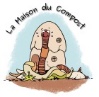                     à retourner par mail à lamaisonducompost@gmail.com  NOM (pour un particulier, pour un établissement préciser le nom et le « titre » de la personne qui « engage » l’établissement) :             …………………………………………………………………………………. .……………………………………………………….PRENOM  : …………………………………………………………………………………………………………………..(Si adhésion d’un « établissement » , NOM et statut (association, bailleur, etc.) :…………………………………………………………………………………………………………….………….ADRESSE : …………………………………………………………………………………………………………………..………………………………………………………………………………………………………………………………………Code postal : ………………… …	Ville : ……………………………………………………………………Téléphone : ……………………………………………………… E-mail : …………………………………………………………..	Adhère (pour un particulier) :  5 € (montant minimum)   autre montant à préciser : ………………Adhère (pour un établissement) :  15 € (montant minimum)   autre montant à préciser : ………………Type d’engagement souhaité: fondateur (voix délibérative)  actif (voix délibérative)  usager (voix consultative)  bienfaiteur (voix consultative)   d’honneur (voix consultative) par chèque établi à l’ordre de La Maison du Compost avec ce bulletin d’adhésion en espèces (entouré STÜCK si utilisation de la monnaie locale) avec ce bulletin d’adhésion Fait le                                                     à        			            SIGNATURELa Maison Du Compost 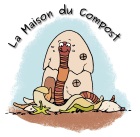  4 rue de Dachstein 67200 Strasbourg Mail :lamaisonducompost@gmail.comSite : lamaisonducompost.fr  Carte de membre fondateur (voix délibérative)  actif (voix délibérative)  usager (voix consultative)  bienfaiteur (voix consultative)   d’honneur (voix consultative) Date d’adhésion :			(valable 1 an à compter de la date d’adhésion)Mademoiselle   Madame  Monsieur (barrer les mentions inutiles)Nom (pour un particulier, pour un établissement préciser le nom et le « titre » de la personne qui « engage » l’établissement) :  ………………………………………………………………………………………………………………………………….	Prénom : ……………………………………………………………………………………………………………………….Si adhésion d’un « établissement » , NOM et statut (association, bailleur, etc.) :…………………………………………………………………………………………………………….………….	                                                                    Président-e- de la Maison Du Compost